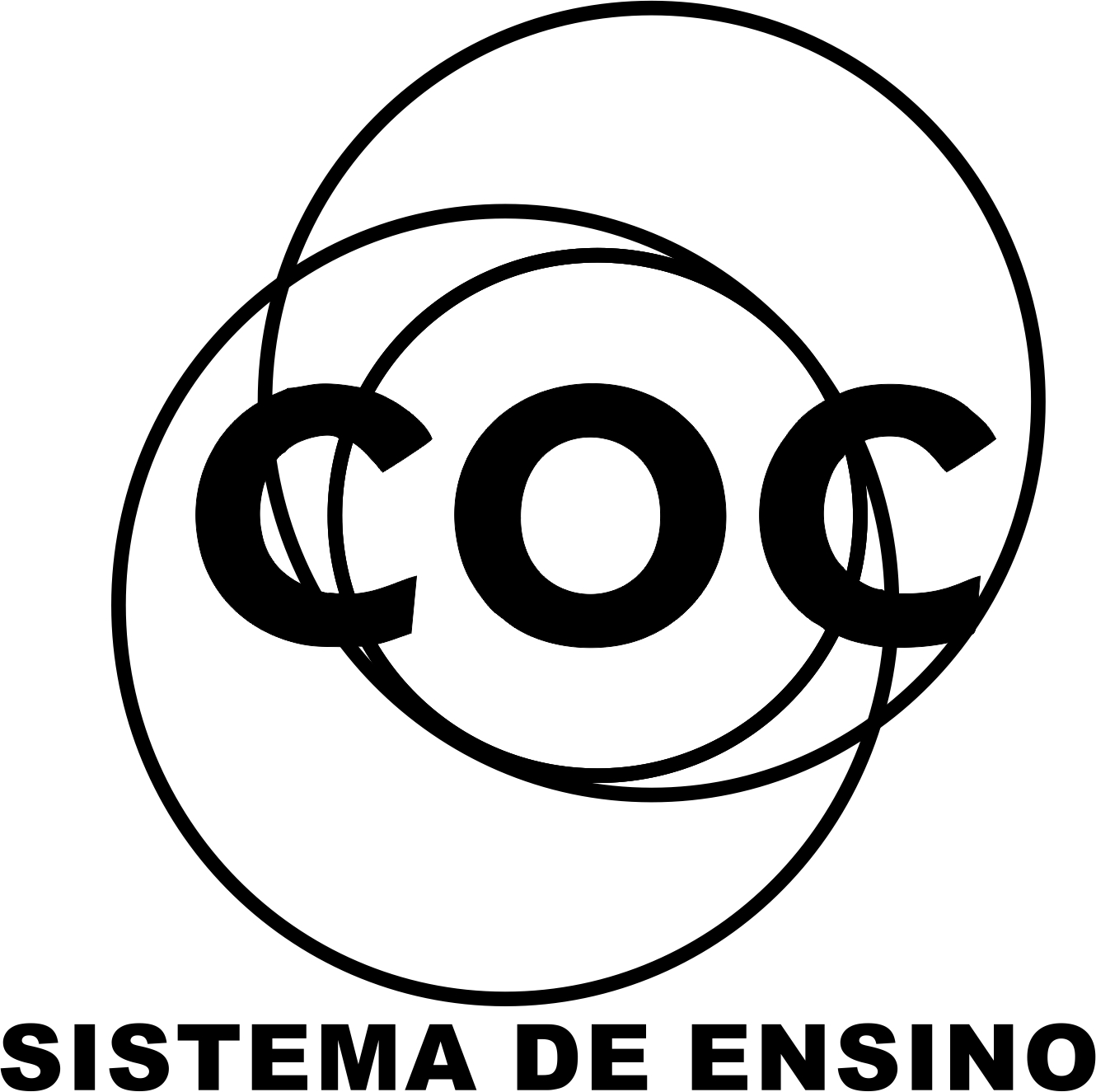 REGRA DE TRÊS SIMPLES E COMPOSTACONCEITOS BÁSICOSREPOUSOMOVIMENTOTRAJETÓRIAPONTO MATERIALCORPO EXTENSOGRANDEZA VETORIALGRANDEZA ESCALAREXERCÍCIOSREGRA DE TRÊS01 – Com 10 kg de trigo podemos fabricar 7kg de farinha. Quantos quilogramas de trigo são necessários para fabricar 28 kg de farinha? 02 – Com 50 kg de milho, obtemos 35 kg de fubá. Quantas sacas de 60 kg de fubá podemos obter com 1 200 kg de milho ? 03 – Sete litros de leite dão 1,5 quilos de manteiga. Quantos litros de leite serão necessários para se obterem 9 quilos de manteiga ? 04 – Em um banco, contatou-se que um caixa leva, em média, 5 minutos para atender 3 clientes. Qual é o tempo que esse caixa vai levar para atender 36 clientes ? 05 – Paguei R$ 6,00 por 1.250 kg de uma substância. Quanto pagaria por 0,750 kg dessa mesma substância ? 06 – Seis máquinas escavam um túnel em 2 dias. Quantas máquinas idênticas serão necessárias para escavar esse túnel em um dia e meio ?  07 – Uma fonte fornece 39 litros de água em 5 minutos. Quantos litros fornecerá em uma hora e meia ? 08 – Abrimos 32 caixas e encontramos 160 bombons. Quantas caixas iguais necessitamos para obter 385 bombons ? 09 – Um automóvel percorre 380 km em 5 horas. Quantos quilômetros percorrerá em 7 horas, mantendo a mesma velocidade média ?10 – Um automóvel gasta 24 litros de gasolina para percorrer 192 km. Quantos litros de gasolina gastará para percorrer 120 km ? 11 – Uma torneira despeja 30 litros de água a cada 15 minutos. Quanto tempo levará para encher um reservatório de 4m3 de volume? 12 – Um relógio adianta 40 segundos em 6 dias. Quantos minutos adiantará em 54 dias ? 13 – Um relógio atrasa 3 minutos a cada 24 horas.a) Quantos minutos atrasará em 72 horas ?b) Quantos minutos atrasará em 18 dias ?c) Quantos dias levará para o relógio ficar atrasado 45 minutos ? 14 – Quero ampliar uma foto 3 x 4 (3 cm de largura e 4 cm de comprimento) de forma que a nova foto tenha 10,5 m de largura. Qual será o comprimento da foto ampliada? 15 – Uma foto mede 2,5 cm por 3,5 cm e se quer ampliá-la de tal maneira que o lado maior meça 14 cm. Quanto deve medir o lado menor da foto ampliada ? 16 – Duas piscinas têm o mesmo comprimento, a mesma largura e profundidades diferentes. A piscina A tem 1,75 m de profundidade e um volume de água de 35 m3. Qual é o volume de água da piscina B, que tem 2 m de profundidade? 17 – Uma roda de automóvel dá 2750 voltas em 165 segundos. Se a velocidade permanecer constante, quantas voltas essa roda dará em 315 segundos?  18 – A combustão de 48 g de carbono fornece 176 gás carbônico. A combustão de 30 g de carbono fornece quantos gramas de gás carbônico? 19 – Num mapa, a distância Rio-Bahia, que é de 1.600 km, está representada por 24 cm. A quantos centímetros corresponde, nesse mapa, a distância Brasília-Salvador, que é de 1200 km ? 20 – Sabendo-se que, para cada 5 fitas de música brasileira, tenho 2 fitas de música estrangeira, quantas fitas de música brasileira eu tenho se possuo 22 fitas estrangeiras ?21 – Duas piscinas têm a mesma largura e a mesma profundidade e comprimentos diferentes. Na piscina que tem 8 m de comprimento, a quantidade de água que cabe na piscina é de 45.000 litros. Quantos litros de água cabem na piscina que tem 10 m de comprimento ? 22 – Em uma prova de valor 6, Cristina obteve a nota 4,8. Se o valor da prova fosse 10, qual seria a nota obtida por Cristina? 23 – Uma vara de 3 m em posição vertical projeta uma sombra de 0,80 m. Nesse mesmo instante, um prédio projeta uma sombra de 2,40 m. Qual a altura do prédio ? 24 – Uma tábua de 2 m, quando colocada verticalmente, produz uma sombra de 80 cm. Qual é a altura de um edifício que, no mesmo instante, projeta uma sombra de 12 m ?  25 – Uma tábua com 1,5 m de comprimento foi colocada verticalmente em relação ao chão e projetou urna sombra de 53 cm. Qual seria a sombra projetada no mesmo instante por um poste que tem 10,5 m de altura?  26 – Se 3/7 da capacidade de um reservatório correspondem a 8.400 litros, a quantos litros correspondem 2/5 da capacidade do mesmo tanque?27 – Uma circunferência, com 8 cm de diâmetro, tem 25,1 cm de comprimento. Qual é o comprimento de outra circunferência que tem 14 cm de diâmetro ?28 – Uma folha de alumínio tem 400 cm2 de área e tem uma massa de 900 g. Qual será, em g, a massa de uma peça quadrada, da mesma folha de alumínio, que tem 40 cm de lado? ( Determine a área da peça quadrada ). 29 – Para azulejar uma parede retangular, que tem 6,5 m de comprimento por 3 m de altura, foram usados 390 azulejos. Quantos azulejos iguais a esses seriam usados para azulejar uma parede que tem 15 m2 de área?30 – Sabe-se que 100 graus aferidos na escala Celsius (100°C) correspondem a 212 graus aferidos na escala Fahrenheit (212°F). Em Miami, nos Estados Unidos, uma temperatura, lida no termômetro Fahrenheit, registrou 84,8 graus. Qual é a temperatura correspondente se lida no termômetro Celsius? 31 – Com 4 latas de tinta pintei 280 m2 de parede. Quantos metros quadrados poderiam ser pintados com 11 latas dessa tinta? 32 – Um corredor de Fórmula 1 manteve, em um treino, a velocidade média de 153 km/h. Sabendo-se que 1 h = 3 600 s, qual foi a velocidade desse corredor em m/s ? 33 – A velocidade de um móvel é de 30m/s, Qual será sua velocidade em km/h ? 34 – Para fazer um recenseamento, chegou-se à seguinte conclusão: para visitar 102 residências, é necessário contratar 9 recenseadores. Numa região em que existem 3 060 residências, quantos recenseadores precisam ser contratados ? 35 – O ponteiro de um relógio de medição funciona acoplado a uma engrenagem, de modo que 4 voltas completas da engrenagem acarretam uma volta completa no mostrador do relógio. Quantas voltas completas, no mostrador do relógio, o ponteiro dá quando a engrenagem dá 4.136 voltas ? 36 – O ponteiro menor de um relógio percorre um ângulo de 30 graus em 60 minutos. Nessas condições, responda :a) Quanto tempo ele levará para percorrer um ângulo de 42 graus ?b) Se O relógio foi acertado às 12 horas ( meio-dia ), que horas ele estará marcando?37 – Uma rua tem 600 m de comprimento e está sendo asfaltada. Em seis dias foram asfaltados 180 m da rua Supondo-se que o ritmo de trabalho continue o mesmo, em quantos dias o trabalho estará terminado? 38 – Um muro deverá ter 49 m de comprimento. Em quatro dias, foram construídos 14 m do muro. Supondo-se que o trabalho continue a ser feito no mesmo ritmo, em quantos dias será construído o restante do muro? 39 – Um automóvel percorreu uma distância em 2 horas, à velocidade média de 90 km por hora. Se a velocidade média fosse de 45 km por hora, em quanto tempo o automóvel faria a mesma distância? 40 – Com a velocidade de 75 km/h, um ônibus faz percurso em 40 minutos. Devido a um pequeno congestionamento, esse ônibus fez o percurso de volta em 50 minutos. Qual a velocidade média desse ônibus no percurso de volta? 41 – Para transportar material bruto para uma construção, foram usados 16 caminhões com capacidade de 5 cm3 cada um. Se a capacidade de cada caminhão fosse de 4 cm3, quantos caminhões seriam necessários para fazer o mesmo serviço ?42 – Com o auxílio de uma corda, que julgava ter 2 m de comprimento, medi o comprimento de um fio elétrico e encontrei 40 m. Descobri, mais tarde, que a corda media na realidade, 2,05 m. Qual é o comprimento verdadeiro do fio? 43 – Com uma certa quantidade de arame pode.se fazer uma tela de 50 m de comprimento por 1,20 m de largura. Aumentando-se a largura em 1,80 m, qual será o comprimento de uma outra tela feita com a mesma quantidade de arame da tela anterior ? 44 – Para construir a cobertura de uma quadra de basquete, 25 operários levaram 48 dias. Se fosse construída uma cobertura idêntica em outra quadra e fossem contratados 30 operários de mesma capacidade que os primeiros, em quantos dias a cobertura estaria pronta ? 45 – Para forrar as paredes de uma sala, foram usadas 21 peças de papel de parede com 80 cm de largura. Se houvesse peças desse mesmo papel que tivessem 1,20 m de largura, quantas dessas peças seriam usadas para forrar a mesma parede ? 46 – Para pintar um barco, 12 pessoas levaram 8 dias, Quantas pessoas, de mesma capacidade de trabalho que as primeiras, são necessárias para pintar o mesmo barco em 6 dias ? 47 – Uma torneira, despejando 4,25 litros de água por minuto, enche uma caixa em 3 horas e meia. Em quanto tempo uma torneira que despeja 3,5 I de água por minuto encherá uma caixa de mesma capacidade que a primeira ? 48 – Oito pedreiros fazem um muro em 72 horas. Quanto tempo levarão 6 pedreiros para fazer o mesmo muro ? 49 – Dez operários constroem uma parede em 5 horas. Quantos operários serão necessários para construir a mesma parede em 2 horas ? 50 – Uma certa quantidade de azeite foi colocada em latas de 2 litros cada uma, obtendo-se assim 60 latas. Se fossem usadas latas de 3 litros, quantas latas seriam necessárias para colocar a mesma quantidade de azeite ? Respostas dos Exercícios de Regra de Três  Simples e Composta40 kg 
02) 14 sacas
03) 42 litros    
04) 60 min
05) R$ 3,60
06) 8 máquinas
07) 702 litros
08) 77 caixas
09) 532 km   
10) 15 litros
11) 33 h 20 min
12) 6 minutos
13) 9 min / 54 min / 15 dias
14) 14 cm
15) 10 cm
16) 40 m3
17) 5.250 voltas
18) 110 g
19) 18 cm
20) 55 fitas
21) 56.250 litros
22) Nota 8
23) 9 metros
24) 30 m
25) 371 cm ou 3,71 m
26) 7.840 litros
27) 43.925 cm
28) 3.600 g
29) 300 azulejos
30) 40 graus
31) 770 m2
32) 42 m/s
33) 108 km/h 
34) 270 recenseadores
35) 1.034 voltas
36) a)84 min  b) 1 h 24 min  
37) 14 dias
38) 10 dias
39) 4 horas
40) 60 km/h
41) 20 caminhões
42) 41 m
43) 20 metros
44) 40 dias
45) 14 peças
46) 16 pessoas
47) 4 h 15 min
48) 96 horas
49) 25 operários
50) 40 latasAULA 2VELOCIDADE MÉDIA1.1. FÓRMULAS1.2. TRANSFORMAÇÕES DE UNIDADES2. MOVIMENTO UNIFORME2.1. CARACTERISTICAS BÁSICAS 2.2. CLASSIFICAÇÃO2.3. VELOCIDADE RELATIVA3. FUNÇÕES DERIVADASEXERCÍCIOS DE SALAUm ponto material se desloca por uma determinada trajetória obedecendo à função horária S= t2-2t+4 (SI). Qual é a velocidade média no intervalo de 0 a 6 s?	(UFCE) Um automóvel é dirigido ao longo de uma estrada caracterizada por zonas alternadas de velocidades permitidas de 40km/h e 60km/h. Se o motorista mantém rigorosamente essas velocidades nas respectivas zonas,  se todas as zonas tem o mesmo comprimento, qual é a velocidade média, em km/h, em um trecho correspondente a um numero par de zonas?(UMC-SP) Um tiro é disparado contra um alvo preso a uma grande parede refletora de som. O atirador ouve o eco do disparo 2,5s depois de disparar o tiro. Supondo que o som viaje no ar com velocidade de 340m/s, calcule a distancia que separa o atirador da parede refletora, em metros.(UFMG) Marcelo Negrão, numa partida de vôlei, deu uma cortada na qual a bola partiu com uma velocidade de 126km/h. Sua mão golpeou a bola a 3,0m de altura, sobre a rede, ela tocou o chão a 4,0 m da base da rede, como mostra a figura. Nessa situação pode-se considerar, com boa aproximação, que o movimento da bola é retilíneo e uniforme.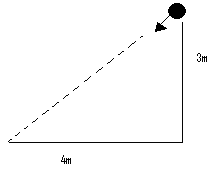 Considerando essa aproximação, qual o tempo decorrido entre o golpe do jogador e o toque da bola no chão é de?(FUVEST-SP) Um veículo movimenta-se numa pista retilínea de 9,0km de extensão. A velocidade máxima que ele pode desenvolver no primeiro terço do comprimento da pista é de 15m/s, nos dois terços seguintes é de 20m/s. o veiculo percorreu esta pista no menor tempo possível. Determine: a velocidade média desenvolvida;o gráfico v x t deste movimento.(PUC-SP) Dois barcos partem simultaneamente de um mesmo ponto, seguindo rumos perpendiculares entre si. Sendo suas velocidades de 30km/h e 40km/h, sua distância, após 6 min, vale:a)7km		b)1km		c)300kmd)5km		e)420km(UEL-PR) Um móvel efetua um movimento obedecendo à função horária S = 10 + 10t – 5,0t2, onde o espaço e o tempo estão no SI. Qual a velocidade do móvel no instante 4,0s, em m/s?(FEI-SP) Um móvel parte de um certo ponto com um movimento que obedece à seguinte lei horária        S = 4t2, válida no SI; S é a abscissa do móvel e t o tempo. Um segundo depois, parte outro móvel do mesmo ponto do primeiro, com movimento uniforme e seguindo a mesma trajetória. Qual a menor velocidade que deverá ter esse segundo móvel a fim de encontrar o primeiro? EXERCÍCIOSFundamentos da Cinemática01 - (UFT TO/2009)   Considere que a distância entre Palmas e Brasília seja de 900 km e a estrada seja sempre uma reta. Um carro indo de Palmas para Brasília, nesta estrada, faz um terço do caminho a 120 km/h, outro terço a 80 km/h e o restante a 60 km/h. Qual foi o módulo da velocidade média do carro durante esta viagem?a)	70,0 km/h b)	86,6 km/h c)	80,0 km/hd)	75,5 km/hMovimento Uniforme 02 - (UFT TO/2008)   Joaquim mora na zona rural e enfrenta vários desafios para conseguir estudar. Um destes desafios é o deslocamento de sua casa até à escola. Ele mora em um sítio, a 25 km de sua escola, e percorre esse trajeto diariamente. Joaquim caminha por 4,5 km até ao ponto de ônibus escolar, a uma velocidade escalar constante de 6 km/h. O ônibus gasta 20 minutos do ponto até à escola, chegando pontualmente.Joaquim acordou atrasado e agora precisa correr até ao ponto de ônibus para não perder a aula. O atraso de Joaquim foi de 15 minutos. Qual a velocidade média escalar de Joaquim, e qual o gráfico que representa a distância percorrida (S) em função do tempo (t) para este trajeto.a)	7,0 km/h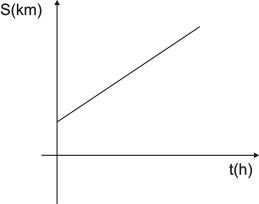 b)	7,0 km/h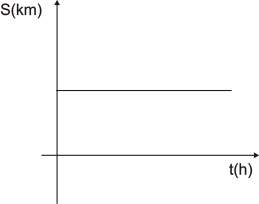 c)	9,0 km/h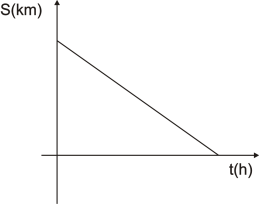 d)	9,0 km/h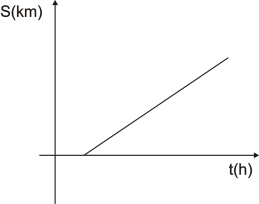 03 - (UFRN/2007)    Durante um treinamento para provas de estrada, um ciclista observou, no hodômetro (medidor de distância percorrida) instalado na sua bicicleta, que já havia percorrido a distância de 100,0 km, tomando como referência o ponto de partida. Observou, também, que o seu cronômetro estava registrando 3,00 h, para o intervalo de tempo decorrido até aquele instante.Nesse caso, a opção de resposta que expressa a velocidade média desenvolvida pelo ciclista durante o percurso, com o número correto de algarismos significativos, é:a)	33 km/hb)	33,3 km/hc)	33,33 km/hd)	33,333 km/h04 - (UFC CE/2006)    Assinale a alternativa que contém a afirmação correta. a)	 As unidades newton, quilograma-força, dina e erg medem a mesma grandeza física. b)	 Se uma partícula se desloca sobre uma reta, os seus vetores posição e velocidade são paralelos.  c)	 A velocidade  instantânea é definida como a velocidade média calculada sobre um intervalo de tempo que tende a zero. d)	 Uma partícula cuja equação de movimento é dada por  (onde c é uma constante) se move com velocidade constante. e)	 Se  a  velocidade média  de  uma  partícula,  durante  um  certo  intervalo  de  tempo,  é  zero,  a  partícula permanece em repouso durante o referido intervalo de tempo. 05 - (UNICAP PE/2004)     00. 	O intervalo de tempo de 100 min, no sistema internacional, equivale a 1,0 x 102s.01. 	Um carro faz o trajeto entre duas cidades em duas etapas; na primeira, percorre 30km, em 20min; na segunda, percorre 50km, em 40min. A velocidade escalar média do carro, em todo o trajeto, é de 80km/h.02. 	O vetor velocidade de um corpo que descreve uma trajetória circular com movimento uniforme é constante.03. 	Desprezando a resistência do ar, uma bola lançada com uma velocidade de 100Km/h, formando um ângulo de 60º com a horizontal, possui, na altura máxima, uma velocidade de 50Km/h.04. 	A força resultante que atua em um corpo de 2Kg, cuja posição varia com o tempo, de acordo com a equação horária x = 4t2 + 20t(S.I.), é 16N.06 - (UNIFOR CE/2003/Janeiro)     	No gráfico abaixo estão representadas as abscissas de dois móveis A e B, em função do tempo.O encontro dos dois móveis ocorre no instante em segundos, igual a:a)	8,0b)	10c)	20d)	25e)	5007 - (UFPE/2002)     	A equação horária para o movimento de uma partícula é x(t) = 15 – 2t, onde x é dado em metros e t em segundos. Calcule o tempo, em s, para que a partícula percorra uma distância que é o dobro da distância da partícula à origem no instante t = 0s.08 - (UFBA/2001/1ª Fase)     	A figura representa dois automóveis, A e B, que partem, respectivamente, das cidades X e Y, no mesmo instante e seguem a mesma trajetória retilínea rumo à cidade Z. Sabe-se que A e B desenvolvem velocidades constantes de módulos, respectivamente, iguais a v e v/3, e a cidade Y situa-se a 18km da cidade X.Considerando-se que os veículos chegam juntos à cidade Z e fazem, em média, 9km por litro de combustível, determine, em litros, o total de combustível consumido pelos dois veículos.Fundamentos da Cinemática 09 - (UNIOESTE PR/2010)   O motorista de um caminhão percorre a metade de uma estrada retilínea com velocidade de 40 km/h, a metade do que falta com velocidade de 20 km/h e o restante com velocidade de 10 km/h. O valor mais próximo para a velocidade média para todo o trajeto é dea)	30,0 km/h.b)	20,0 km/h.c)	33,3 km/h.d)	23,3 km/h.e)	26,6 km/h.10 - (UEPG PR/2008/Julho)   A respeito dos conceitos de velocidade média, velocidade constante e velocidade instantânea, assinale o que for correto. 01.	No movimento variado, a média das velocidades é obtida pela razão entre a soma das n velocidades instantâneas pelo número delas. 02.	No movimento variado, a velocidade instantânea varia e, com exceção de um ponto, ela é sempre diferente da velocidade média. 04.	No movimento variado, a velocidade média é menor que a velocidade instantânea. 08.	No movimento uniforme, a velocidade é constante e numericamente igual à velocidade média.11 - (UFPR/2006)    Um trem de passageiros executa viagens entre algumas estações. Durante uma dessas viagens, um passageiro anotou a posição do trem e o instante de tempo correspondente e colocou os dados obtidos no gráfico abaixo: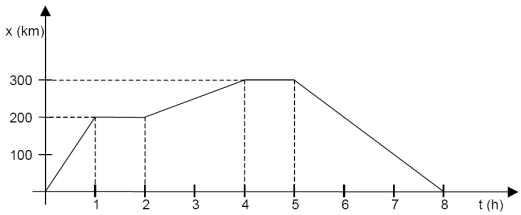 Com base no gráfico, considere as seguintes afirmativas:I.	Nessa viagem, o trem pára em quatro estações diferentes.II.	O trem retorna à primeira estação após oito horas de viagem.III.	O trem executa movimento uniforme entre as estações.IV.	O módulo da velocidade do trem, durante a primeira hora de viagem, é menor do que em qualquer outro trecho.Assinale a alternativa correta.a)	Somente as afirmativas II e III são verdadeiras.b)	Somente as afirmativas I e II são verdadeiras.c)	Somente as afirmativas I e III são verdadeiras.d)	Somente as afirmativas II e IV são verdadeiras.e)	Somente as afirmativas III e IV são verdadeiras.12 - (FURG RS/2003)     	A equação horária de um movimento retilíneo é, em unidades SI, x = 5 + 10t + 3t2. Com relação a esse movimento, podemos dizer que:a)	sua aceleração é 6 m/s2.b)	sua velocidade inicial é 5 m/s.c)	sua posição inicial é 10 m.d)	sua aceleração e 3m/s2.e)	se trata de um Movimento Retilíneo Uniforme.Movimento Uniforme 13 - (UFSC/2004)     	Dois trens partem, em horários diferentes, de duas cidades situadas nas extremidades de uma ferrovia, deslocando-se em sentidos contrários. O trem Azul parte da cidade A com destino à cidade B, e o trem Prata da cidade B com destino à cidade A. O gráfico representa as posições dos dois trens em função do horário, tendo como origem a cidade A (d = 0).01 - (UFAC/2010)   João e André empurram caixas idênticas e de mesma massa, com velocidade constante, do chão até a carroceria de um caminhão. As forças aplicadas pelos dois são paralelas às rampas. Desconsidere possíveis atritos, analise as afirmações abaixo e assinale a opção correta: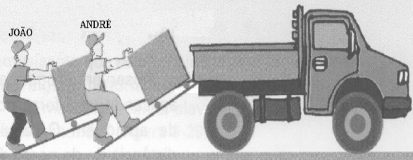 MÁXIMO, A., ALVARENGA, B. Física. São Paulo:Scipione, 1999, p. 225. (com adaptações).a)	O trabalho realizado por João é maior que o trabalho realizado por André.b)	O trabalho realizado por João é menor que o trabalho realizado por André.c)	O trabalho realizado por João é igual ao trabalho realizado por André.d)	João faz uma força de maior intensidade que a de André, para empurrar a caixa até o caminhão.e)	João faz a mesma força que André, para empurrar a caixa até o caminhão.02 - (UFAC/2009)   Um carro se desloca com velocidade de  na Avenida Ceará. O motorista observa a presença de um radar a  e aciona imediatamente os freios. Ele passa pelo radar com velocidade de . Considere a massa do carro igual a . O módulo da intensidade do trabalho realizado durante a frenagem, em kJ, vale:a)	50b)	100c)	150d)	200e)	25003 - (UFT TO/2009)   O trabalho realizado por uma força ao esticar uma determinada mola, sem alterar sua constante elástica, de seu tamanho original “x cm” até “(x+2) cm” é de 10 joules.Qual o trabalho realizado por uma força para esticar a mesma mola de “(x+2) cm” até “(x+4) cm”?a)	20 joules b)	30 joules c)	40 joulesd)	25 joules04 - (UFAM/2008)   Um corpo de  é arrastado sobre uma superfície horizontal por uma força F cuja intensidade varia com a posição, conforme o gráfico. O coeficiente de atrito cinético entre o corpo e a superfície é  (Adote ).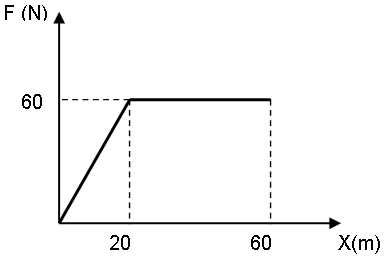 Supondo a força na mesma direção do deslocamento, podemos afirmar que o trabalho realizado pela força resultante sobre o corpo, ao ser deslocado de   vale, em joules:a)	2400b)	3600c)	– 1200d)	1800e)	160005 - (UFAM/2007)    A figura representa a intensidade da força aplicada a um bloco, em função do seu deslocamento x. Sabe-se que a força atua sempre na mesma direção e sentido do deslocamento 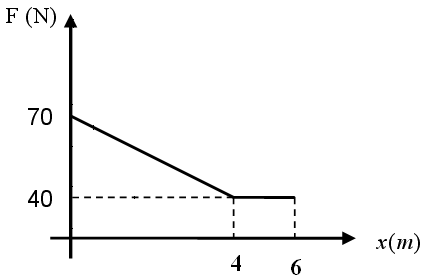 O trabalho realizado em Joules pela força média no deslocamento de   é:a)	100b)	520c)	200d)	420e)	30006 - (UFPA/2007)    Uma caixa de pregos de  é lançada sobre uma superfície plana horizontal com uma velocidade inicial de 12 m/s, movendo-se em linha reta até parar. O trabalho total realizado pela força de atrito sobre a caixa é dea)	+ 6 J	b)	– 10 Jc)	+ 12 J  d)	– 72 Je)	+ 144 J07 - (UFAM/2007)    Um corpo de  com massa , lançado sobre uma superfície plana com velocidade inicial de 6,0 m/s, se move em linha reta, até parar. O trabalho total realizado pela força de atrito sobre o objeto é, em Joules:a)	+ 64b)	– 12c)	+ 16d)	– 32e)	– 3608 - (UFAM/2005)    Um ciclista, pedalando sua bicicleta, realiza um trabalho mecânico W1 para acelerá-la de  2m/s e W2 para aumentar a velocidade de 2m/s para 4m/s. Considerando que todo o trabalho mecânico realizado pelo ciclista seja convertido em energia cinética da bicicleta, podemos afirmar que:a)	W2 = 4W1b)	W2 = 2W1 c)	W2 = W1 d)	W2 = 3W1 e)	W2 = 6W1 09 - (UNIFAP AP/2005)    Um carro de compras de um supermercado, de massa igual a , foi deixado, com certa quantidade de mercadoria, no corredor de trânsito dos compradores. Um funcionário do supermercado tira-o do repouso (x = 0, no gráfico). A resultante das forças atuando sobre o carro é paralela ao piso do corredor e a variação de sua intensidade está ilustrada no gráfico abaixo.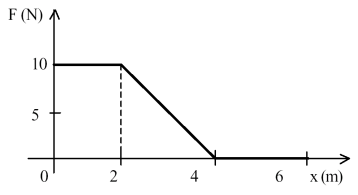 Sabendo que a velocidade do carro, na posição , é 1 m/s, calcule o peso, em newtons, da mercadoria deixada dentro do carro, pelo consumidor.10 - (UEPB/2010)   Em física, o conceito de trabalho é diferente daquele que temos no dia-a-dia. Nesse caso, trabalho está associado ao desempenho de algum serviço ou tarefa, que pode ou não exigir força ou deslocamento. (...) (Gaspar, Alberto. Física. 1ª ed.,vol. único. São Paulo: Ática, 2004, p. 140)Observe, nas situações abaixo descritas, a adequação ou não do conceito físico de trabalho.Situação I: Quando um alpinista sobe uma montanha, o trabalho efetuado sobre ela pela força gravitacional, entre a base e o topo, é o mesmo, quer o caminho seguido seja íngreme e curto, quer seja menos íngreme e mais longo.Situação II: Se um criança arrasta um caixote em um plano horizontal entre dois pontos A e B, o trabalho efetuado pela força de atrito que atua no caixote será o mesmo, quer o caixote seja arrastado em uma trajetória curvilínea ou ao longo da trajetória mais curta entre A e B.Situação III: O trabalho realizado sobre um corpo por uma força conservativa é nulo quando a trajetória descrita pelo corpo é um percurso fechado.Para as situações supracitadas, em relação ao conceito físico de trabalho, é(são) correta(s) apenas a(as) proposição(ões)a)	II. b)	I. c)	I e III. d)	III.e)	I e II.11 - (UNIFOR CE/2008)   Um corpo de massa  desliza pela pista em forma de semicircunferência, de raio , a partir do repouso no ponto A.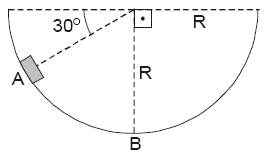 Ao passar pelo ponto inferior B, sua velocidade é de 3,0 m/s. O trabalho da força de atrito no deslocamento do corpo de A até B tem módulo, em joules,a)	0,35b)	0,80c)	1,2d)	1,6e)	2,812 - (UNIFOR CE/2006)    Uma bala de massa  incide com velocidade de 400 m/s numa prancha de madeira, atravessa-a e sai com velocidade de 200 m/s, na mesma direção. O trabalho da força resistente da madeira sobre a bala tem módulo, em joules,a)	4,0 . 103b)	3,0 . 103c)	2,0 . 103d)	1,0 . 103e)	8,0 . 10213 - (UNIFOR CE/2005)    Numa pista vertical em forma de arco de circunferência, de raio R = , um corpo de massa  é abandonado, a partir do repouso, no ponto A e chega ao ponto B com velocidade de 4,0 m/s.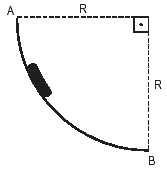 Adote g = 10 m/s2. O trabalho das forças dissipativas atuantes no corpo no trecho AB tem módulo, em joules:a)	20b)	16c)	8,0d)	4,0e)	2,014 - (UFPB/2005)    Um bloco de  colide com uma mola de constante elástica 2 N/m, como mostra a figura.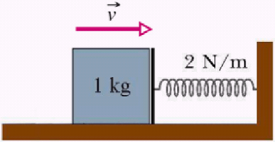 O coeficiente de atrito dinâmico entre o bloco e o solo é 0,1. Observando-se que a compressão máxima da mola foi , então conclui-se que a velocidade do bloco no instante da colisão era:a)	0,5 m/s b)	1,0 m/s c)	1,5 m/s d)	2,0 m/se)	2,5 m/s15 - (UFPE/2005)    Um objeto com massa , lançado sobre uma superfície plana com velocidade inicial de 8,0 m/s, se move em linha reta, até parar. O trabalho total realizado pela força de atrito sobre o objeto é, em J:a)	+ 4,0b)	– 8,0c)	+ 16d)	– 32e)	+ 6416 - (UESPI/2004)     	Uma força constante, de valor F = 10 N, age sobre um corpo de massa m = , o qual se encontra em repouso no instante t = 0 s, sobre uma superfície horizontal sem atrito (veja figura). Sabe-se que a força  é paralela à superfície horizontal. Com relação a tal situação, qual é o valor do trabalho executado pela força  no primeiro segundo de movimento?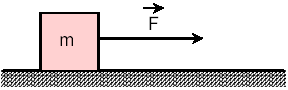 a)	5 Jb)	10 Jc)	15 Jd)	20 Je)	25 J17 - (UNICAP PE/2004)     	Um bloco A de 10Kg, provido de uma polia, escorrega sobre uma mesa sem atrito. Esse bloco está ligado, por um fio, a um outro bloco B, de 5Kg, conforme a figura 05. O fio e as polias são ideais.(Recorra a essa informação para resolver as proposições 00. e 01.)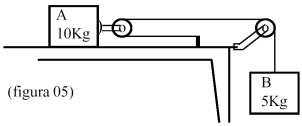 00. 	A aceleração do bloco A é igual à aceleração do bloco B.01. 	A força resultante no bloco A é igual a 2T, onde T é a tração no fio.02. 	O peso aparente de um corpo é sempre menor que o próprio peso do corpo.03. 	Quanto maior é o trabalho realizado pela força resultante que atua em um corpo, maior é a variação da energia cinética do corpo.04. 	O trabalho de uma força é uma grandeza escalar, logo independe da direção da força aplicada no corpo.18 - (UNIFOR CE/2003)     	Considere as informações que seguem.Um corpo de massa  é abandonado do repouso no ponto A de uma pista, situada num plano vertical, cujo atrito com o corpo pode ser desprezado. O corpo escorrega e, na parte horizontal inferior, ele comprime uma mola de constante elástica 400 N/m.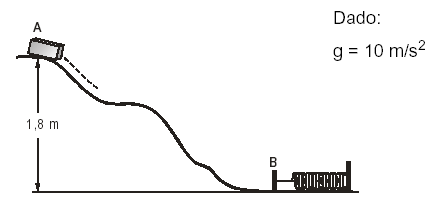 No deslocamento do corpo, desde o ponto A até o ponto B, o trabalho realizado pelo peso do corpo é, em joules,a)	18b)	36c)	72d)	80e)	9619 - (UFBA/1999)     	A figura ao lado representa a experiência de Joule na qual uma massa  m  cai de uma altura  h,  fazendo girar as pás, que, por sua vez, aquecem uma massa M de água. Admite-se que toda a energia gerada pela queda de  m  produz aquecimento de  M  e que a resistência do ar é desprezível. O módulo da aceleração da gravidade local é  g,  e o calor específico da água é  c.	Nessas condições, é correto afirmar:01.	A massa  m  atinge metade da altura com velocidade igual a  	02.	Durante a queda da massa  m,  a energia total do sistema é igual a  mgh .04.	A energia mecânica do sistema não se conserva, dissipando-se sob a forma de calor.08.	A massa  M  de água sofre um aumento de temperatura, determinado por 16.	Nessa experiência, a água absorve energia na forma de calor sensível.Potência Mecânica 20 - (UECE/2009)   Uma escada rolante foi projetada para transportar 10 pessoas por minuto do primeiro para o segundo andar de um Shopping Center. A escada tem 12m de comprimento e uma inclinação de 30º com a horizontal. Supondo que cada pessoa pesa 800 N, o consumo de energia da escada rolante, com capacidade máxima, seráa)	80 W.b)	400 W.c)	800 W.d)	4000 W.21 - (UESC BA/2009)   Uma máquina opera em um porto, levantando uma carga de 1000,0kg a uma altura de 2,0m, no intervalo de 20,0s. Sabendo-se que o rendimento da máquina é 0,25 e que o módulo da aceleração da gravidade local é 10,0m/s2, a potência da máquina, em kW,é igual a01.	5,0 02.	4,0 03.	3,0 04.	2,005.	1,022 - (UFPE/2007)    Um automóvel se desloca em uma estrada plana e reta com velocidade constante v = . A potência do motor do automóvel é P = 25 kW. Supondo que todas as forças que atuam no automóvel são constantes, calcule o módulo da força de atrito total, em newtons.a)	1125b)	2250c)	3120d)	3200e)	450023 - (FEPECS DF/2003)     	Um automóvel com potência de 100 cv desloca-se em uma estrada horizontal reta e plana, com velocidade constante de 23 m/s. Sendo somente 14% dessa potência transmitida para as rodas, qual será, em N, a intensidade da força , horizontal, que o impulsiona?(Dados: 1cv = 736 W)a)	3,2b)	224c)	320d)	322e)	44824 - (MACK SP/2006)    Uma jovem, em uma academia de ginástica, anda sobre uma esteira rolante horizontal que não dispõe de motor, com velocidade constante de  e, em 7 minutos, são consumidas 36 kcal. Admitindo-se que o consumo de energia pela esteira é devido ao trabalho da força que a jovem aplica sobre ela para movimentá-la, a intensidade dessa força, supostamente constante, é de:Adote: 1 cal = 4,2Ja)	60 Nb)	120 Nc)	180 Nd)	240 Ne)	300 N25 - (MACK SP/2004)     	Um automóvel de  está submetido a uma resultante de forças que lhe proporciona uma variação de velocidade ao longo de um trecho retilíneo da estrada. Entre os instantes to = 0 s e t1 = 10 s, a velocidade escalar do automóvel varia, uniformemente, de  para . A potência média dessa resultante de forças, no referido intervalo de tempo, é:a)	40 kWb)	51,84 kWc)	72 kWd)	400 kWe)	518,4 kW26 - (UNICAMP SP/1997)     	Um halterofilista levanta  até uma altura de  em 1,0s.a)	Qual a potência desenvolvida pelo halterofilista?b)	Se a energia consumida neste movimento fosse utilizada para aquecer  de água inicialmente a 20ºC, qual seria a temperatura final da água? (Use a aproximação 1 cal = 4,0 J.)27 - (UNIOESTE PR/2010)   Um menino cuja massa é  sobe, com velocidade constante, por uma corda vertical de  de comprimento em 10 s. Considerando a aceleração da gravidade igual a 10 m/s2, a potência desenvolvida pelo menino nesse tempo é dea)	2400 W.b)	480 W.c)	240 W.d)	720 W.e)	400 W.28 - (UDESC/2008)   Um motor a gasolina consome 16100 J de calor e realiza 3700 J de trabalho em cada ciclo. O calor é obtido pela queima de gasolina, que possui calor de combustão igual a .Sabendo-se que o motor gira com 60,0 ciclos por segundo, a massa de combustível queimada em cada ciclo e a potência fornecida pelo motor são, respectivamente:a)	 e 222 kW.b)	 e 0,766 kW.c)	 e 100 kW.d)	 e 500 kW.e)	 e 60,0 kW.29 - (UNIOESTE PR/2005)    São apresentadas abaixo várias afirmativas a respeito de trabalho, energia e potência.Assinale a(s) alternativa(s) correta(s).01.	A força vertical com a qual um operário sustenta uma caixa não realiza trabalho quando o operário se desloca sobre um piso horizontal.02.	Como a órbita da Lua em torno da Terra é circular, a Terra realiza trabalho para manter a Lua em sua órbita.04.	Nos carros, os motores a combustão transformam calor em trabalho, havendo sempre certa perda de energia.08.	Uma criança está brincando com uma pedra, fazendo-a girar em um círculo horizontal sobre sua cabeça. A pedra está presa a uma corda inextensível. A criança não realiza qualquer trabalho para manter a pedra em seu movimento, desde que o raio da trajetória não seja alterado.16.	Quantidades de trabalho e de energia podem ser medidas através da unidade quilocaloria vezes minutos.32.	Uma máquina, com a potência média de 98 W, eleva caixotes de  desde o solo até uma altura de . Supondo-se que a eficiência da máquina seja de 100%, em um minuto a máquina elevará 5 caixotes.64.	O quilowatt-hora é uma unidade de potência, muito empregada pelas empresas que comercializam energia elétrica.30 - (PUC PR/2002)     	O coração de um ser humano bombeia sangue para o organismo a uma potência média de 2,25 W. Durante um exercício físico, o coração de um estudante bate à razão de 120 batidas por minuto. A energia total gasta pelo coração para bombear o sangue, durante uma batida, é igual a:a) 	2,250 Jb) 	120,000 Jc) 	4,500 Jd) 	1,125 Je) 	2,125 J31 - (PUC RS/2001)     	A força de atrito viscoso sobre um determinado barco é diretamente proporcional à sua velocidade em relação à água. Sob outro aspecto, a potência desenvolvida pela força motriz para deslocar o barco numa dada velocidade e em movimento retilíneo pode ser calculada pelo produto entre os módulos da força e da velocidade. Verifica-se que, para deslocar o barco com velocidade constante de módulo , é necessária potência motriz de 6,0 kwatts (kW-. Para deslocar o mesmo barco com velocidade constante de módulo , será necessária potência motriz de:a)	24 kwb)	18 kwc)	16 kwd)	14 kwe)	10 kwFórmulas e Homogenidade Dimensional 32 - (UEPG PR/2010)   Entre as unidades derivadas do Sistema Internacional, assinale aquelas que se equivalem.01.	pascal - Pa - m– s–202.	newton - N - m kg s–104.	joule - J - m2 kg s08.	watt - W - m2 kg s–3TEXTO: 1 - Comum à questão: 33Dados:Velocidade da luz no vácuo: 3,0 × 108 m/sAceleração da gravidade: 10 m/s2Calor específico da água: 1,0 cal/gºCCalor latente de evaporação da água: 540 cal/gPotência Mecânica 33 - (UFPE/2010)   Numa das classes de provas de halterofilismo, conhecida como arranque, o atleta tem que levantar o peso acima da cabeça num ato contínuo. Nos jogos olímpicos de 2008, o atleta que ganhou a medalha de ouro levantou um corpo de . Considerando que o intervalo de tempo transcorrido para levantar o corpo até a altura de  tenha sido de 1,0 s, qual a potência requerida do atleta, em unidades de 102 W?01 - (UFRR/2009)   Uma bola de futebol é largada de uma altura de  da superfície da terra e toca o solo com uma velocidade não nula. Desprezando os efeitos de atrito, podemos afirmar sobre a energia mecânica que:a)	A bola se encontra em queda livre e possui energia cinética do início ao fim do movimento.b)	A bola possui inicialmente energia cinética diferente de zero. Após a bola ser largada a energia cinética vai se transformando em energia potencial que faz com que a bola adquira velocidade.c)	A bola possui inicialmente energia potencial diferente de zero. Após a bola ser largada a energia potencial vai se transformando em energia cinética que faz com que a bola adquira velocidade.d)	Não há transformação de energia no sistema.e)	A bola perde energia mecânica pelo fato de estar em queda livre.02 - (UFAM/2007)    Um bloco de massa m =  é lançado verticalmente  para cima com uma velocidade inicial de V0 = 3m/s. A energia potencial no ponto mais alto da trajetória é:a)	10 Jb)	9 Jc)	12 Jd)	6 Je)	5 J03 - (UFAC/2006)    Um corpo de 2,0kg é arremessado contra uma mola cuja constante elástica é de 500N / m, comprimindo-a 20cm. Em seguida  é arremessado ao longo de um plano liso e horizontal que termina numa rampa inclinada de 45º conforme a figura Qual a altura atingida pelo corpo na rampa? ( Dado:  g=  /s2)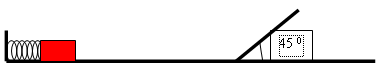 a)	b)	c)	d)	e)	04 - (UFPI/2006)    Uma pequena esfera de aço está em repouso pendurada em um teto, presa por uma mola que se deforma linearmente com a tensão. Quando a esfera é puxada para baixo, a soma da energia potencial elástica da mola com a energia potencial gravitacional do sistema esfera e Terra:a)	Diminui.b)	Aumenta.c)	Permanece constante.d)	Pode aumentar ou diminuir, dependendo da constante elástica da mola.e)	Pode aumentar ou diminuir, dependendo da relação entre a constante elástica da mola e massa do objeto.05 - (UFPA/2005)    O Bangee Jump é um esporte radical. A pessoa salta de uma plataforma elevada presa a um cabo elástico que se deforma até a pessoa parar a poucos metros do solo. Considerando que o cabo se comporta como uma mola perfeitamente elástica e que as dimensões da pessoa são muito pequenas em comparação com a altura da plataforma, analise as seguintes afirmativas em relação à física desse esporte:I.	O alongamento máximo sofrido pelo cabo é diretamente proporcional à altura do salto, tomando o ponto mais baixo da trajetória como referência.II.	A velocidade máxima atingida no salto não depende da altura da plataforma, nem do comprimento do cabo.II.	Quando a pessoa atinge a menor distância em relação ao solo, sua energia cinética é zero.IV.	Ao atingir o ponto mais baixo de sua trajetória, a quantidade de movimento da pessoa que salta é máxima. V.	Quando a pessoa atinge a menor distância em relação ao solo, a tensão no cabo é máxima.Assinale a alternativa que contém apenas afirmativas corretas.a)	I e IIb)	I e IIIc)	II e IVd)	III e Ve)	IV e V06 - (UFAM/2003)     	Uma bolinha de massa m é abandonada no ponto A de um trilho, a uma altura H do solo, e descreve a trajetória ABCD indicada na figura abaixo. A bolinha passa pelo ponto mais elevado da trajetória parabólica (BCD), a uma altura h do solo, com velocidade, cujo módulo vale  e atinge o solo no ponto D com velocidade de módulo igual a . Podemos afirmar que as alturas referidas no texto valem:(Adote )a)	.b)	.c)	.d)	.e)	.Energia Mecânica 07 - (UFT TO/2010)   Um atleta de “bung-jump” de  salta de uma ponte de  de altura, preso por uma corda elástica de constante elástica 100 N/m. Qual deve ser o máximo comprimento da corda para que o atleta chegue com velocidade nula ao chão. Considere que a corda obedece a lei de Hooke, e que o módulo da aceleração da gravidade é constante e igual a 10m/s2. a)	 b)	 c)	 d)	 e)	 08 - (UFAM/2007)    A figura representa a intensidade de uma força F aplicada numa mola em função da deformação x.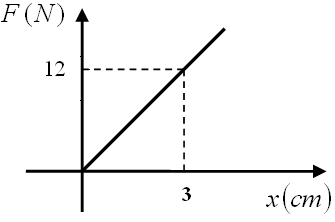 A energia potencial elástica em Joules armazenada na mola quando x =  vale:a)	0,08b)	0,06c)	0,6d)	0,25e)	0,809 - (UFPI/2006)    Um garoto abandona uma pequena esfera de massa 100g a 80cm do solo. Após o choque, a esfera sobe chegando a uma altura máxima de 45cm. Supondo-se o tempo de contato da esfera com o solo igual a 0,01s e a aceleração da gravidade 10m /s2, desprezando-se a resistência do ar, é correto afirmar que:a)	A quantidade de movimento da esfera foi conservada durante o choque;b)	A força média que o solo exerceu sobre a esfera foi de 10 N ;c)	A energia mecânica do sistema Terra mais esfera foi conservada;d)	A esfera diminuiu sua energia mecânica em 0,35 J durante o choque;e)	O choque da esfera contra o solo foi perfeitamente elástico.10 - (UFAM/2006)    Um elevador de massa m desce e sobe uma altura h com uma aceleração constante a . Considere as seguintes afirmativas relacionadas com trabalho realizado pela força resultante e pela força de tração no cabo do elevador.I.	O trabalho realizado pela força resultante é igual a mah tanto na subida como na descida.II.	O trabalho realizado pela força de tração é igual na subida como na descida.III.	O trabalho realizado pela força de tração é maior na subida do que na descida.IV.	O trabalho realizado pela força resultante é igual a mah na subida e mah − na descida.Sobre estas afirmativas, podemos dizer que:a)	Apenas I e II são corretas.b)	Apenas II e IV são corretas.c)	Apenas I e III são corretas.d)	Apenas I é correta.e)	Apenas III e IV são corretas.Energia Mecânica 11 - (UFBA/2010)   Um corpo de massa M abandonado a partir do repouso desliza sobre um plano inclinado até ser freado por uma mola ideal, conforme a figura.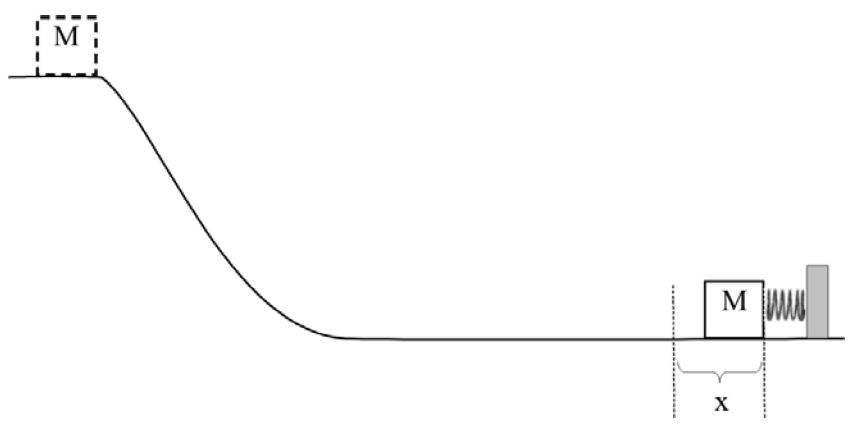 Sabendo-se que a constante de força, k, é igual a 400N/m, que o intervalo de tempo, t, desde o instante em que o corpo toca a mola até o momento que esse para, é igual a 0,05s e que a compressão máxima da mola, x, é igual a 0,3m, identifique as grandezas físicas que são conservadas e calcule, desprezando os efeitos de forças dissipativas, a massa e o módulo da velocidade do corpo ao atingir a mola.12 - (UESPI/2010)   Um goleiro arremessa uma bola de futebol de  com uma velocidade inicial de 20 m/s, a partir de uma altura de  acima do campo de futebol. A bola quica várias vezes no gramado até que para sobre este. Considerando a bola como uma partícula material e a aceleração da gravidade de módulo 10 m/s2, qual a energia dissipada da bola desde o lançamento até o repouso final?a)	84 Jb)	88 Jc)	92 Jd)	96 Je)	98 J13 - (UESPI/2009)    Para levar uma partícula material de um ponto A até um ponto B, a força resultante agindo sobre ela realiza trabalho igual a 5 J. Sabe-se também que, nesse percurso, 5 J de energia são dissipados. A variação da energia potencial da partícula, entre os pontos A e B, vale, em joules:a)	–10b)	–5c)	0d)	5e)	1014 - (UFPE/2008)   Em uma prova de salto com vara, uma atleta alcança, no instante em que a vara é colocada no apoio para ao salto, a velocidade final . Supondo que toda energia cinética da atleta é convertida, pela vara, em energia potencial gravitacional, calcule a altura mínima que a atleta alcança. Despreze a resistência do ar.a)	b)	c)	d)	e)	15 - (UESC BA/2008)   Considere um bloco lançado com uma velocidade inicial de 12,0m/s sobre um plano inclinado, que forma um ângulo  com a superfície horizontal, conforme a figura. 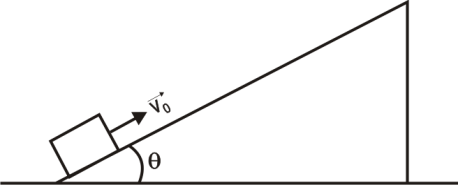 Desprezando-se as forças dissipativas e sabendo-se que o módulo da aceleração da gravidade local é de e , pode-se afirmar que a distância percorrida pelo bloco, até o seu repouso, será igual, em metros, a01.	6,0 02.	10,0 03.	18,0 04.	24,005.	30,016 - (UNIFOR CE/2007)   Um projétil de massa 10g e velocidade de 400 m/s atravessa um obstáculo de 2,0cm de espessura, perdendo 50% da sua velocidade. Nestas condições, a intensidade da força de resistência, exercida pelo obstáculo à penetração do projétil, suposta constante, em newtons, foi dea)	1,0 . 103 b)	2,0 . 103 c)	1,0 . 104 d)	2,0 . 104 e)	3,0 . 104 17 - (UFPB/2005)    Uma pista de brinquedo, inteiramente contida num plano vertical, tem o formato mostrado na figura abaixo. Um carrinho em repouso é largado no ponto A e inicia o seu movimento de descida acelerado pela força gravitacional.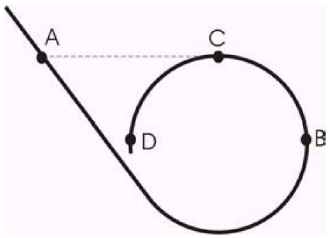 Considerando-se que os pontos A e C estão na mesma altura e que não há atrito entre a pista e o carrinho, pode-se afirmar que este carrinho:a)	perderá contato com a pista no ponto Bb)	perderá contato com a pista entre os pontos B e Cc)	perderá contato com a pista no ponto Cd)	perderá contato com a pista entre os pontos C e De)	não perderá contato com a pista18 - (UFAL/2004)    Um carrinho de massa  parte do repouso no ponto A de uma pista sem atrito, contida num plano vertical.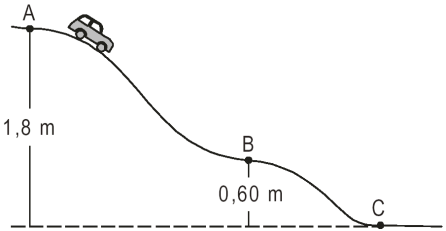 Adote g = 10 m/s2 e calcule:a)	a velocidade do carrinho ao passar pelo ponto C, na base da pista;b)	a energia potencial gravitacional do carrinho no ponto B, em relação à base da pista.19 - (UNICAP PE/2004)     00. 	A energia cinética de um garoto de 40Kg, que corre a uma velocidade de 18Km/h, é de 100J.01. 	O trabalho realizado para esticar uma mola em 2cm é o dobro do trabalho realizado para esticar a mola em 1cm.02. 	Numa construção, um motor é usado para acionar um elevador de tijolos que pesa 900N, elevando-o até 20m em 40s. A potência mínima que deve ter o motor, desprezando o atribo, é de 450W.[Um carrinho de massa m desliza sem atrito nos trilhos da montanha russa que aparece na figura](Observe a figura, para responder às proposições 03. e 04.)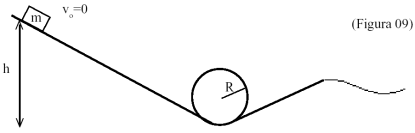 